: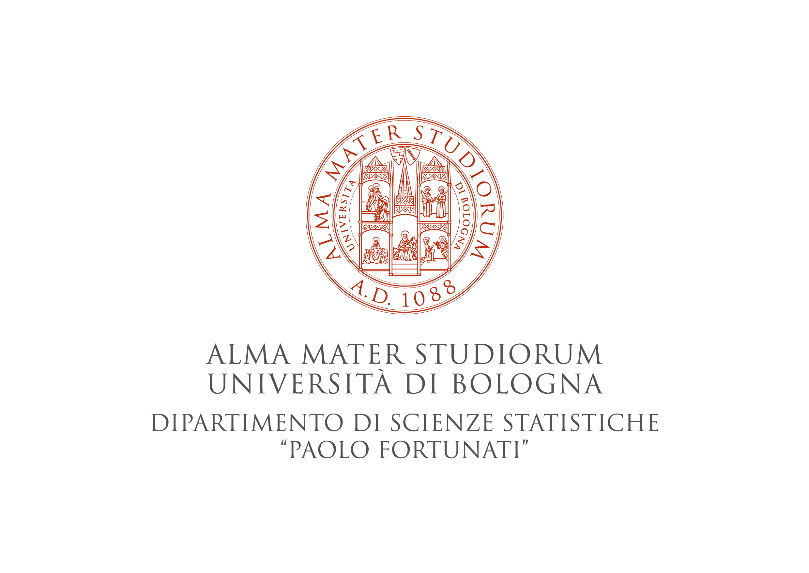                                                                                  Al Consiglio del Dipartimento/Organo deliberante 							Da inviare a:  stat.contabilita@unibo.itRICHIESTA AUTORIZZAZIONE INCARICO  DI LAVORO AUTONOMO	Il richiedente(*) Nel caso di partecipazione di personale afferente a struttura diversa dalla richiedente indicarne la denominazioneTipologia di incarico lavoro autonomo(indicare la tipologia di contratto per il quale si richiede autorizzazione=contratti di lavoro autonomo non occasionale;contratti di lavoro autonomo occasionale;incarichi libero professionali di natura continuativa con professionisti titolari di partita IVANome del progetto: Oggetto bando, relativo al progetto del quale si richiede autorizzazione:Durata del contratto:Corrispettivo:€.                                 IVA ESCLUSAFinanziamento (Fondi)€Articolazioni dell’Area/Struttura coinvolte nell’attività ( eventuale)Consiglio del Dipartimento /Organo deliberante della StrutturaDelibera del ___      /___       /20__Approvazione:    SI Approvazione:    NOEventuali motivazioni: